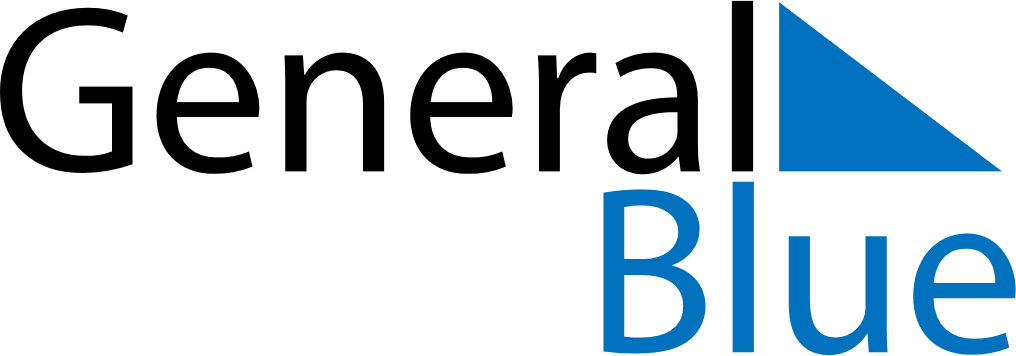 January 2024January 2024January 2024January 2024January 2024January 2024Oldham, England, United KingdomOldham, England, United KingdomOldham, England, United KingdomOldham, England, United KingdomOldham, England, United KingdomOldham, England, United KingdomSunday Monday Tuesday Wednesday Thursday Friday Saturday 1 2 3 4 5 6 Sunrise: 8:24 AM Sunset: 3:58 PM Daylight: 7 hours and 33 minutes. Sunrise: 8:24 AM Sunset: 3:59 PM Daylight: 7 hours and 34 minutes. Sunrise: 8:24 AM Sunset: 4:00 PM Daylight: 7 hours and 35 minutes. Sunrise: 8:24 AM Sunset: 4:01 PM Daylight: 7 hours and 37 minutes. Sunrise: 8:23 AM Sunset: 4:02 PM Daylight: 7 hours and 38 minutes. Sunrise: 8:23 AM Sunset: 4:04 PM Daylight: 7 hours and 40 minutes. 7 8 9 10 11 12 13 Sunrise: 8:23 AM Sunset: 4:05 PM Daylight: 7 hours and 42 minutes. Sunrise: 8:22 AM Sunset: 4:06 PM Daylight: 7 hours and 44 minutes. Sunrise: 8:22 AM Sunset: 4:08 PM Daylight: 7 hours and 46 minutes. Sunrise: 8:21 AM Sunset: 4:09 PM Daylight: 7 hours and 48 minutes. Sunrise: 8:20 AM Sunset: 4:11 PM Daylight: 7 hours and 50 minutes. Sunrise: 8:20 AM Sunset: 4:12 PM Daylight: 7 hours and 52 minutes. Sunrise: 8:19 AM Sunset: 4:14 PM Daylight: 7 hours and 54 minutes. 14 15 16 17 18 19 20 Sunrise: 8:18 AM Sunset: 4:15 PM Daylight: 7 hours and 57 minutes. Sunrise: 8:17 AM Sunset: 4:17 PM Daylight: 7 hours and 59 minutes. Sunrise: 8:16 AM Sunset: 4:19 PM Daylight: 8 hours and 2 minutes. Sunrise: 8:15 AM Sunset: 4:20 PM Daylight: 8 hours and 5 minutes. Sunrise: 8:14 AM Sunset: 4:22 PM Daylight: 8 hours and 7 minutes. Sunrise: 8:13 AM Sunset: 4:24 PM Daylight: 8 hours and 10 minutes. Sunrise: 8:12 AM Sunset: 4:26 PM Daylight: 8 hours and 13 minutes. 21 22 23 24 25 26 27 Sunrise: 8:11 AM Sunset: 4:27 PM Daylight: 8 hours and 16 minutes. Sunrise: 8:09 AM Sunset: 4:29 PM Daylight: 8 hours and 19 minutes. Sunrise: 8:08 AM Sunset: 4:31 PM Daylight: 8 hours and 22 minutes. Sunrise: 8:07 AM Sunset: 4:33 PM Daylight: 8 hours and 26 minutes. Sunrise: 8:05 AM Sunset: 4:35 PM Daylight: 8 hours and 29 minutes. Sunrise: 8:04 AM Sunset: 4:37 PM Daylight: 8 hours and 32 minutes. Sunrise: 8:03 AM Sunset: 4:38 PM Daylight: 8 hours and 35 minutes. 28 29 30 31 Sunrise: 8:01 AM Sunset: 4:40 PM Daylight: 8 hours and 39 minutes. Sunrise: 8:00 AM Sunset: 4:42 PM Daylight: 8 hours and 42 minutes. Sunrise: 7:58 AM Sunset: 4:44 PM Daylight: 8 hours and 46 minutes. Sunrise: 7:56 AM Sunset: 4:46 PM Daylight: 8 hours and 49 minutes. 